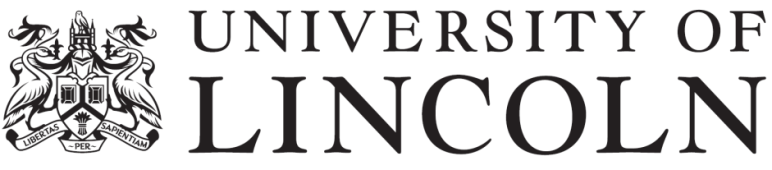 MPhil/PhD through LIBS/NEU Partnership: Application for Academic ReviewThe purpose of this form is to capture the information required for our Postgraduate Research Supervisors to review your application and, if successful, identify a potential supervisory team for your research. Please note that you will be required to complete a separate online formal application to study at the University of Lincoln if successful at this Academic Review stage. Acceptance will be subject to entry requirements being met. Section to be completed by Applicant*Please note: to support your experience within the postgraduate research community, new students are encouraged to enrol in October, February, or May.Personal Information & Contact DetailsQualifications and ExperienceAcademic Qualification (1)Academic Qualification (2)AttachmentsHave the following been included (please circle):Additional information (optional): To be completed by NEUSupervisor(s) from NEUTo be completed by UoLSupervisor(s) from UoLHướng dẫn cách điền thông tin trong mẫu đăng ký:Course applying for:Planned start* (e.g. October 2021):Title:First/given names:Surname/family name:Email address:Contact telephone number:Qualification (BSc, BA, MSc, etc.):Subject:Place of Study:Results:Date obtained (mm/yyyy):Qualification (BSc, BA, MSc, etc.):Subject:Place of Study:Results:Date obtained (mm/yyyy):Research ProposalYesNoReference (1)YesNoReference (2)YesNoNEU applicant ID:Supervisor name:Email address:Have you attended PGR Supervisory Training led by the University of Lincoln’s Doctoral School? (please circle)YesNoAdditional supervisor name (if applicable):Email address (if applicable): Have you attended PGR Supervisory Training led by the University of Lincoln’s Doctoral School? (if applicable; please circle)YesNoSupervisor name:Email address:Have you attended PGR Supervisory Training led by the University of Lincoln’s Doctoral School? (please circle)YesNoAdditional supervisor name (if applicable):Email address (if applicable): Have you attended PGR Supervisory Training led by the University of Lincoln’s Doctoral School? (if applicable; please circle)YesNoCourse applying for:PhD in... [Ngành mà ứng viên lựa chọn, ví dụ Economics]Planned startVới ứng viên nộp hồ sơ đợt 1/2021: October 2021Với ứng viên nộp hồ sơ đợt 2/2021: February 2022Title:Mrs. hoặc Mr. hoặc Ms.First/given names:Đệm và Tên đầy đủ, theo trật tự tiếng ViệtSurname/family name:HọContact telephone number:Dạng thức +84 ...Academic QualificationCần khai các thông tin liên quan đến văn bằng đại học và thạc sĩ của ứng viên. Mục Results ghi rõ GPA hoặc xếp loại kết quả học tập.Additional information (optional)Đây là mục khai không bắt buộc, nhưng các ứng viên nên trình bày về kinh nghiệm làm việc, lĩnh vực nghiên cứu đang quan tâm và lý do tham gia chương trình đào tạoSupervisor(s) from NEUỨng viên cần điền đầy đủ thông tin về người hướng dẫn ĐHKTQD. Trong trường hợp chưa có người hướng dẫn, anh/chị nên liên lạc với Ban Điều phối Chương trình để được giới thiệu người hướng dẫn trước khi nộp hồ sơ dự tuyển. Supervisor(s) from UoLỨng viên được khuyến khích tự liên hệ với giảng viên của ĐH Lincoln trước khi nộp hồ sơ. Trong trường hợp bản đề xuất nghiên cứu đã được giáo sư ĐH Lincoln duyệt trước khi nộp hồ sơ vào Chương trình, anh/chị có thể điền thông tin ở mục này. Nếu không, hồ sơ của anh/chị sẽ được gửi tới ĐH Lincoln cho vòng xét tuyển thứ 2 để tìm người hướng dẫn phù hợp.